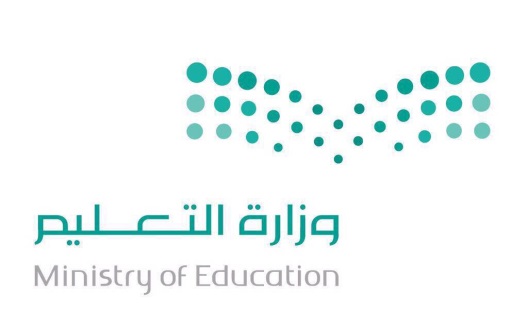 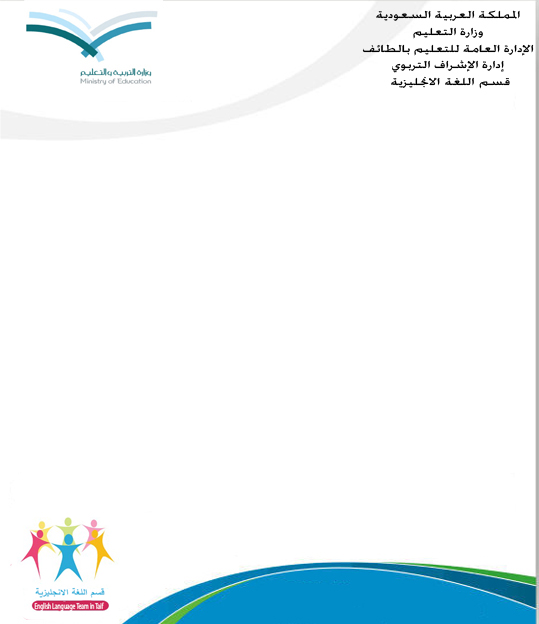 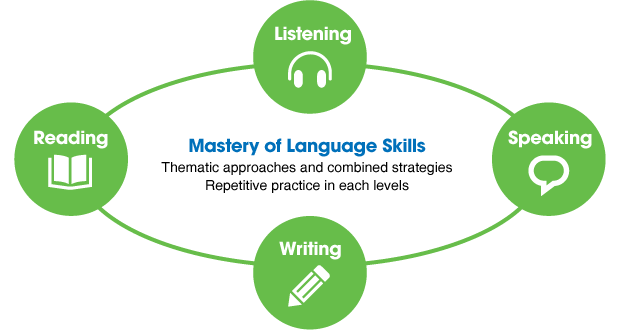 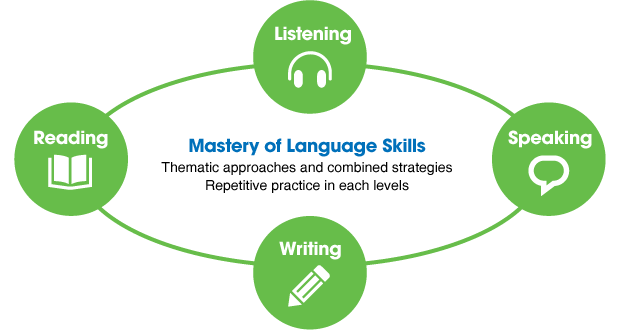 Teaching  Strategies                                          Listening  & Speaking1-Repetition& Drilling2-Making &Taking Notes3-Role Play4-Hot Seat5- Vocabulary Box                                          Listening  & Speaking1-Repetition& Drilling2-Making &Taking Notes3-Role Play4-Hot Seat5- Vocabulary Box                  Writing9-Running Dictation10- Summarizing 11-Picture Describing                  Reading 6- Scanning & Skimming7 -Reading Circles8- Story Telling General Strategies12-Discussion13-Brain Storming14-Games15- The Four Corners16-Mind Maps17-Numbered Heads18- jigsaw reading / speaking 19- Total Physical Response20- collaborative learning General Strategies12-Discussion13-Brain Storming14-Games15- The Four Corners16-Mind Maps17-Numbered Heads18- jigsaw reading / speaking 19- Total Physical Response20- collaborative learning 